ПОЯСНЮВАЛЬНА ЗАПИСКА№ ПЗН-65557 від 16.04.2024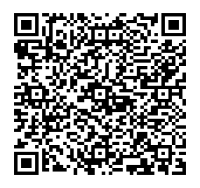 до проєкту рішення Київської міської ради:Про поновлення товариству з обмеженою відповідальністю «Спортивно-оздоровча база відпочинку «Славутич» договору оренди земельної ділянки  від 27 квітня 2009 року № 66-6-00514 для експлуатації, обслуговування, реконструкції та будівництва бази відпочинку на Парковій   дорозі, 3 у Дніпровському районі м. КиєваЮридична особа:2. Відомості про земельну ділянку (кадастровий № 8000000000:66:438:0107).* Наведені розрахунки НГО не є остаточними і будуть уточнені відповідно до вимог законодавства при оформленні права на земельну ділянку.3. Обґрунтування прийняття рішення.Розглянувши звернення зацікавленої особи, відповідно до Земельного кодексу України, Закону України «Про оренду землі» та Порядку набуття прав на землю із земель комунальноївласності у місті Києві, затвердженого рішенням Київської міської ради від 20.04.2017                            № 241/2463, Департаментом земельних ресурсів виконавчого органу Київської міської ради (Київської міської державної адміністрації) розроблено цей проєкт рішення.4. Мета прийняття рішення.Метою прийняття рішення є забезпечення реалізації встановленого Земельним кодексом України права особи на оформлення права користування на землю.5. Особливі характеристики ділянки.6. Стан нормативно-правової бази у даній сфері правового регулювання.Загальні засади та порядок поновлення договорів оренди земельних ділянок  визначено Законом України «Про оренду землі» і Порядком набуття прав на землю із земель комунальної власності у місті Києві, затвердженим рішенням Київської міської ради від 20.04.2017 № 241/2463.Проєкт рішення не містить інформацію з обмеженим доступом у розумінні статті 6 Закону України «Про доступ до публічної інформації».Проєкт рішення не стосується прав і соціальної захищеності осіб з інвалідністю та не матиме впливу на життєдіяльність цієї категорії.7. Фінансово-економічне обґрунтування.Реалізація рішення не потребує додаткових витрат міського бюджету.Відповідно до Податкового кодексу України та рішення Київської міської ради                              від 14.12.2023 № 7531/7572 «Про бюджет міста Києва на 2024 рік» орієнтовний розмір річної орендної плати складатиме:  194 984,89 грн на рік (1%).8. Прогноз соціально-економічних та інших наслідків прийняття рішення.Наслідками прийняття розробленого проєкту рішення стане реалізація зацікавленою особою своїх прав щодо оформлення права користування земельною ділянкою.Доповідач: директор Департаменту земельних ресурсів Валентина ПЕЛИХ Назва	Товариство з обмеженою відповідальністю «Спортивно-оздоровча база відпочинку «Славутич» (ЄДРПОУ 35159856) (далі – Товариство) Перелік засновників (учасників) юридичної   особиБОГАЧЕНКО СЕРГІЙ МИКОЛАЙОВИЧАдреса засновника: Україна, 03187, м. Київ, просп. Академіка Глушкова ТОВАРИСТВО З ОБМЕЖЕНОЮ ВІДПОВІДАЛЬНІСТЮ «БІЛДТАК» Код ЄДРПОУ засновника: 37086806Адреса засновника: м. Київ, просп. Юрія ГагарінаКОРЖАН АННА ВОЛОДИМИРІВНААдреса засновника: Україна, 02068, м. Київ, вул. Ахматової Анни Кінцевий бенефіціарний   власник (контролер)КОРЖАН АННА ВОЛОДИМИРІВНАУкраїна, 02068, місто Київ, вул.Ахматової АнниБОГАЧЕНКО СЕРГІЙ МИКОЛАЙОВИЧУкраїна, 03187, місто Київ, пр.Глушкова Академіка Клопотаннявід 26.01.2024 № 660670540 Місце розташування (адреса)м. Київ, Паркова дорога, 3 у Дніпровському районі Площа3,2378 га Вид та термін користуванняоренда на 5 років (поновлення)Код виду цільового призначення07.01 для будівництва та обслуговування об'єктів рекреаційного призначення (для експлуатації, обслуговування, реконструкції та будівництва бази відпочинку) Нормативна грошова   оцінка  (за попереднім розрахунком*)19 498 488,77 грн Наявність будівель і   споруд на ділянці:Забудована.На ділянці розміщується розважальний комплекс «Sandali Beach Club». У межах ділянки розміщується басейн, літні альтанки, будиночки для проживання, будівля бар-ресторану. У межах ділянки ростуть багаторічні насадження. Територія огороджена та охороняється (акт обстеження земельної ділянки від 16.04.2024 № ДК/90-АО/2024).Згідно з відомостями Державного реєстру прав на нерухоме майно на земельній ділянці розташовані об’єкти нерухомого майна, які належать Товариству, а саме:- будівлі загальною площею 833,8 кв.м,(опис: будівлі павільйонівпродовольчих: літ. І , ІІ, ІІІ, ХХІІ /цифри/ площею 530,20 кв.м.,будівлі будиночків спальних: літ. ІV,V,VI,VII, Х, ХІ, ХІІ, ХІІІ, XIV, XV,XVI, XVII, XVIII, XIX, XXI /цифри/ площею 303,60 кв.м.)  (реєстраційний номер об’єкта нерухомого майна 2182544380000, номер відомостей про речове право: 38453414 від 30.09.2020);- нежилі будівлі (літ.ХХІХ; літ.ХХХ) загальною площею                   29,3 кв.м (реєстраційний номер об’єкта нерухомого майна 52979880000, номер відомостей про речове право: 840001                    від 10.04.2013);- нежитлові будинки (літ.ХХШ, ХХІV, ХХV, ХХVІ, ХХVІІ, ХХVІІІ) загальною площею 157,10 кв.м (реєстраційний номер об’єкта нерухомого майна: 36033292, номер запису: 531-з в книзі д.1з-258 від 17.02.2012). Наявність ДПТ:Детальний план території відсутній. Функціональне   призначення згідно з Генпланом:Території зелених насаджень загального користування (існуючі). Правовий режим:Земельна ділянка відповідно до Закону України «Про внесення змін до деяких законодавчих актів України щодо розмежування земель державної та комунальної власності» перебуває у комунальній власності територіальної громади міста Києва.Згідно з відомостями Державного земельного кадастру: категорія земель - не визначено, код виду цільового призначення - 07.01. Розташування в зеленій   зоні:Відповідно до Генерального плану міста Києва та проекту планування його приміської зони на період до 2020 року, затвердженого рішенням Київської міської ради від 28.03.2002 № 370/1804, земельна ділянка за функціональним призначенням  відноситься до територій зелених насаджень. Інші особливості:Земельна ділянка відповідно до рішення Київської міської ради від 27.11.2008 № 753/753 надана на 15 років в оренду Товариству для експлуатації, обслуговування, реконструкції та будівництва бази відпочинку (договір оренди земельної ділянки від 27.04.2009 № 66-6-00514).Термін оренди за договором до  27.04.2024.Згідно з довідкою ГУ ДПС у м. Києві від 24.01.2024                                  № 1315/АП/26-15-58-06-06-Е станом на 24.01.2024 за Товариством податковий борг не обліковується.Відповідно до листа ГУ ДПС у м. Києві від 19.03.2024                       № 7623/5/26-15-13-01-05 станом на 01.03.2024 Товариство до переліку суб’єктів, які мають податковий борг до місцевого бюджету, не включено.Зважаючи на положення статей 9, 122 Земельного кодексу України та пункту 34 частини першої статті 26 Закону України «Про місцеве самоврядування в Україні» (щодо обов’язковості розгляду питань землекористування на пленарних засіданнях) вказаний проєкт рішення направляється для подальшого розгляду Київською міською радою.Директор Департаменту земельних ресурсівВалентина ПЕЛИХ